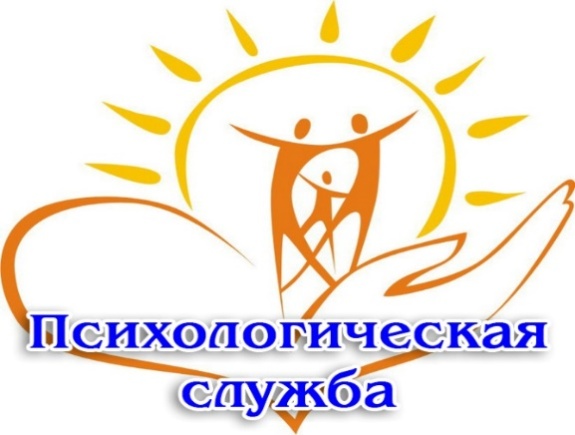 Уважаемые родители!Вы можете получить психолого-педагогическую консультацию и методическую помощь дистанционно от педагогов-психологов Муниципальной психолого-педагогической службыЗаинского муниципального районапо тел. 7-13-40Специалисты ответят на все Ваши вопросы в рабочее время с понедельника по пятницу   с 8.00. до 16.00, в субботу с 8.00 до 12.00Наши цели и задачиОказание психологической помощи и поддержки детям, родителям, педагогамОказание оперативной психолого-педагогической реабилитационной помощи детям и их родителямПовышение личной и профессиональной успешностиПсихологическое  сопровождение в органах суда______________________________________________________________Также на Ваши вопросы могут ответить  специалистыЦентра психолого-педагогической реабилитации и коррекции «Росток» (г.Казань)Специалисты ответят на все ваши вопросы в рабочее время с 9.00 до 17.00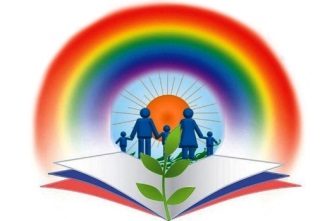 Контакты для связи:Тел: 8(843) 563-35-16Сайт ЦППР«Росток»:  http://rostok.tatarInstagram: @rostok_kzn